	Warwick District Council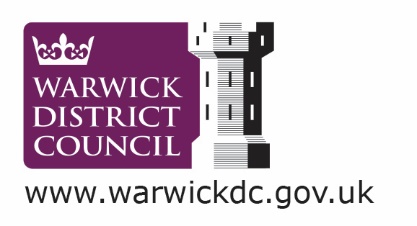 Town HallParadeRoyal Leamington SpaCV32 4ATEmail events@warwickdc.gov.ukTel 01926 456012Filming Application FormAPPLICATION FOR FILMING IN WARWICK DISTRICTPlease note that you must complete this form in order for the District Council to process your filming application. Without a completed form, we may not have the necessary information to make a decision on your application.Send this completed form to events@warwickdc.gov.uk at least 1 month in advance of the filming start date.Warwick District Council is only permitted to grant permission to film on our land. This does not include Highways and pavements. You will need to contact Warwickshire County Council for appropriate permissions. The personal data contained in this application will only be shared with relevant consultees, with whom the Council works to arrange filming applications and ensure that the necessary consents are in place. Your personal data will be kept for 7 years and will be securely destroyed after this time.You have the right to access your personal data and to complain if you think your data is being used incorrectly. You may also have other rights, such as to have your data corrected or erased. For full details on your personal data rights please see the Council’s main Privacy Notice on: Warwick District Council's website.For the Data Controller and Data Protection Officer’s contact details and further information please see the Council’s main Privacy Notice on: Warwick District Council's website.Filming Application Filming Application Your nameDate of proposed filming     /     /     Start and finish times 
of filmingStart      	Finish      Preferred location Please provide brief details of your bookingInclude a brief description of what you would like to do and why. Please add in any other information that will help us understand your filming application.Contact informationContact informationName of OrganisationName of person responsibleAddressTelephone numberAlt. telephone numberEmailName of any person/s who are responsible on the day(s) and how to contact themName of any person/s who are responsible on the day(s) and how to contact themNameMobile phoneCan we give these phone numbers to people making general enquiries about your event?Yes 	No Additional event informationAdditional event informationWill your event require any road closures? 
Please note a Traffic Management Company will need these to officially close the roads.Yes  No If Yes, please state desired roads and times of any closures:If Yes, please state desired roads and times of any closures:Will your event be using any amplifying equipment?Yes  No Will there be any live music during filming?Yes  No Will you be erecting and structures e.g. Stage? Marquee? etc.Yes  No If Yes please supply further details:If Yes please supply further details:Accompanying documentsAccompanying documentsBesides this application form, you will also need to submit the following documents at least 1 month before the date of filming. We will then consult with relevant partners, before permission can be granted to film within Warwick District. Failure to provide satisfactory documentation could result in your event application being denied. Please note a Traffic Management Company will be required to officially close the roads.Besides this application form, you will also need to submit the following documents at least 1 month before the date of filming. We will then consult with relevant partners, before permission can be granted to film within Warwick District. Failure to provide satisfactory documentation could result in your event application being denied. Please note a Traffic Management Company will be required to officially close the roads.Support Documents included:Method StatementSite Plan/MapRisk AssessmentsTraffic Management Plan (if relevant)Yes To follow Copy of Public Liability Insurance. At least £5 million cover is required.Yes To follow I hereby apply, on behalf of the above named Organisation, 
for permission to use the site and facilities detailed in this application, for filming.I hereby apply, on behalf of the above named Organisation, 
for permission to use the site and facilities detailed in this application, for filming.SignedResponsible Person or Authorised Agent(s)Date     /     /     